.Intro: Start the dance on the word «hear» after 16 counts (10 seconds).Motion: Smooth (West Coast Swing styling).SOD: Speed Of Dance; Normal.[1 - 8] Side Rock, Cross, 1/2 Spiral turn, Walk forward, Anchor Step.[9 - 16] Point, Unwind, 1/4 Chase turn, ¼ Pivot turn twice, Cross Shuffle.Restart: Restart from here on wall 4. You will face kl. 12:00.[17 - 24] Diagonally forward, Prep left, 3/8 turn, ¼ Pivot turn, Sailor ¼ turn, Mambo ¼ turn.[25 - 32]Low Kick, Push back on right (pendel right leg forward & back), Hold/Drag, Ball-Step. Rocking Chair, Side Rock & Cross.It's OK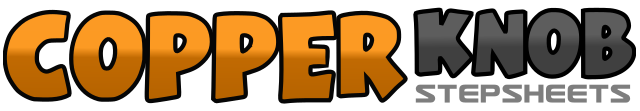 .......Count:32Wall:4Level:Intermediate.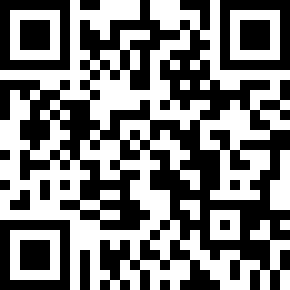 Choreographer:Cato Larsen (NOR) - 3 November 2021Cato Larsen (NOR) - 3 November 2021Cato Larsen (NOR) - 3 November 2021Cato Larsen (NOR) - 3 November 2021Cato Larsen (NOR) - 3 November 2021.Music:It's Ok - Imagine Dragons : (CD: Imagine Dragons)It's Ok - Imagine Dragons : (CD: Imagine Dragons)It's Ok - Imagine Dragons : (CD: Imagine Dragons)It's Ok - Imagine Dragons : (CD: Imagine Dragons)It's Ok - Imagine Dragons : (CD: Imagine Dragons)........1,2Step right to right side (1), Rock (recover) weight back onto left (2). 12:003Cross right over left (3).4Step to left side and Pivot (spiral) ½ turn right on left foot crossing right over left (4). 6:005,6Step forward on right (5), Step forward on left (6).7&8Lock right behind left (7), Step down again on left (&), Step back on right (8).1,2Point left toe back (1), Unwind ½ turn left (2). 12:003&4Step forward on right (3), Turn (swivel) ¼ turn left (&), Cross right over left (4). 9:005Turn (pivot) ¼ turn right Stepping back on left (5). 12:006Turn (pivot) ¼ turn right Stepping right to right side (6). 3:007&8Cross left over right (7), Step right to right side (&), Cross left over right (8).1Step right diagonally forward right (1). 4:302Prep left by angeling upper body to left diagonal (2). 1:303Turn 3/8 turn right Stepping forward on right (3). 6:004Turn (pivot) ¼ turn right Stepping left to left side (4). 9:005&Cross right behind left (5), Turn ¼ turn right Stepping left next to right (&). 12:006Step slightly forward on right (6).7&Step forward on left (7), Rock (recover) weight back again onto right (&).8Turn (pivot) ¼ turn left Stepping left forward (8). 9:001Pendle a right leg into a low kick forward (1).2Pendle the leg back again into a long Step back (2).3Drag left foot next to right (3).&4Step left next to right (&), Step forward on right (4).5&Step forward on left (5), Rock (recover) back again onto right (&).6&Step back on left (6), Rock (recover) weight forward again onto right (&).7&Step left to left side (7), Rock (recover) weight back again onto right (&).8Cross left over right (8).